Карточка организации:Председатель правления					      	            Р.И. ТуишевС уважением,Заместитель директора по ИТДиспетчерский Центр МЗ РТСахабутдинов Любомир Рафаиловичт. (843) 221-16-93Lubomir.Sahabutdinov@tatar.ru Ассоциация медицинскихРаботников РеспубликиТатарстан420111, Казань, ул. Саид-Галеева, 6Тел./факс: (843) 267 89 56, e-mail:amr.rtat@gmail.comwww.amrrt.ru                                                                                                                 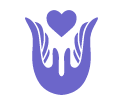 Татарстан Республикасынынмедицина хезмэткэрлэреассоциациясе420111, Казань,Саид-Галеева ур., 6Тел./факс: (843) 267 89 56, e-mail: amr.rtat@gmail.comwww.amrrt.ru                        Полное наименованиеНекоммерческое партнерство «Ассоциация медицинских работников Республики Татарстан»Краткое наименованиеАМР РТЮридический адрес420111, г. Казань, ул. Саид-Галеева,6Фактический адрес420073,г. Казань, ул. Ад. Кутуя,88ИНН1655068266КПП165501001ОГРН1091600001118ОКПО60321443РуководительПредседатель правления Туишев Р. И., действующий на основании УставаБанковские реквизитыПАО «АК БАРС» Банк БИК 049205805К/с 30101810000000000805Р/с  40703810200020000051Контактные телефоны221-16-96